Муниципальное бюджетное общеобразовательное учреждение«Средняя школа им. Д.И. Коротчаева»г. Новый УренгойВнеклассное мероприятие  по теме     «Коррупция как социально - опасное явление».Классный руководитель  11б класса                                С.И. Кутищева	Цель: сформировать у учащихся антикоррупционное мировоззрение и воспитать негативное отношение к коррупции; разъяснить сущность, причины, масштаб и последствия коррупции; провести антикоррупционную пропаганду.	 Задачи: - дать общее представление о различных формах коррупции, особенностях ее проявления в различных сферах жизнедеятельности, причинах, вредных последствиях данного явления;- сформировать комплекс знаний, в коррупциогенных ситуациях обеспечивающих поведение в соответствии с правовыми и морально-этическими нормами;- стимулировать мотивацию антикоррупционного поведения;- формировать навыки работы в группе; обучать умениям выражать и отстаивать свою точку зрения.Методы: репродуктивный (объяснение учителя), продуктивный.Формы работы: индивидуальная, работа в малых группах.Оборудование: мультимедиа с ПК, презентация, маршрутные листы, карточки с ситуациями, чистые листы формата А4, маркеры и фломастеры.  Подготовительная часть мероприятия:Заранее учащиеся делятся по группам. Была сформирована инициативная группа из детей, которые дома подготовили сценарий ситуаций предложенные учителем. Возможна самостоятельная работа учащихся.Ход мероприятия. 1. Вступительное слово учителя. 	Одной из самых больших проблем современного мира стала коррупция. Она охватывает все сферы общественной жизни, все слои населения. Каждый человек хотя бы раз в жизни сталкивается с вымогательством, взяточничеством. Коррупция как огромный спрут охватывает весь мир. Слайд1Как же долго существует коррупция? Давайте обратимся к истории.Ученики: В России коррупция зародилась еще в древности, тогда это не считалось чем-то необычным, а было просто обыденностью. Первые упоминания о коррупции, которая определялась  понятием «мздоимство», исходят  из русских  летописей. Слайд2Слайд 3  Первое законодательное ограничение коррупционной деятельности было    осуществлено в царствование Ивана III. 1556 г. – отмена кормления. Вспомните что такое кормление?Ученики: Кормление - система жалования должностных лиц за счет местного населения.Учитель: Во время правления Ивана IV, впервые  ввелась смертная казнь в наказание  за чрезмерность во взятках. Слайд4.Слайд5 Петр 1 грозился издать указ, что любой укравший деньги из государственной казны, на которую можно купить будет веревку, на этой веревке и будет повешен. На что генерал-прокурор Ягужинский сказал: «Вы - император рискуете после такого указа остаться без подданных. Все мы воруем, кто больше, кто меньше». На что Петр 1 махнул рукой и сказал: «Пес с вами, воруйте!» Последующие правители в деятельности по искоренению коррупции не отмечались. Слайд6Слайд 7 Александр II впервые в России ввел в практику декларирование имуществ государственных служащих. Слайд 8,9. По декрету 1918 г. о взяточничестве полагалось тюремное заключение на 5 лет с конфискацией имущества. 1922 г. по Уголовному кодексу за взяточничество – расстрел. 1957 г. - официальная борьба приостановлена, так как коррупция считалась редким явлением. Но из курса истории мы уже знаем, что в 70-80 е гг. XX в. коррупция достигла своего апогея. На многих местах сидели родственники и приближенные Л.И. Брежнева. Была попытка искоренения коррупции Андроповым, но после его смерти последующие правители не ставили в своей политике задачу борьбы с коррупции.Слайд 10. С 2004 года по инициативе ООН 9 декабря отмечается «Международный день по борьбе с коррупции». Слайд 11.	Неужели ей нельзя противостоять? А если можно, то, как и кто это должен сделать? Что же такое коррупция? Небольшая разминка для команд   "Мозговая атака"(по 1 баллу за каждый правильный ответ)	В России отношение к коррупции, закону нашло отражение во всевозможных пословицах и поговорках, фразах из известных кинофильмов. Ваша задача произнесѐнные слова перевернуть так, чтобы получилось крылатое выражение или знаменитое высказывание. Слайд 12- нога ногу чешет (Рука руку моет); -владей одним долларом и не имей одного врага (Не имей сто рублей, а имей сто друзей); - трудящийся имеет право стоять на свободе (Вор должен сидеть в тюрьме); - с чемоданом или с волей завязывают (От сумы и от тюрьмы не зарекайся); - на тебя подарком не угодишь (С меня взятки гладки); - чужая мафия тебя не ценит (Моя милиция меня бережѐт); - давай и забывай (Бери и помни). 	Команды получают маршрутные листы станций для прохождения и выполнения заданий. На каждой станции ответственный учащийся (учитель) отмечает выполнение заданий в маршрутных листах (баллы)А теперь непосредственно перейдем к заданиям нашего мероприятия. Учащиеся расходятся по станциям, работая в группах. Слайд 13Станция 1. "Экспертиза зашифрованных понятий"Разгадать зашифрованные понятия и дать им объяснения.рупциякорКоррупция - сращивание государственных структур со структурами преступного мира в сфере экономики, а также продажность и подкуп политических и общественных деятелей и государственных чиновников.кавтзяВзятка - плата или подарок должностному лицу за незаконные действия в пользу дающего.ствотельгамовыВымогательство - не предусмотренное законом требование передачи денег, имущественных ценностей, сопровождаемое угрозами.куппод Подкуп – незаконные передача лицу, выполняющему управленческие функции в коммерческой или иной организации, денег, ценных бумаг, иного имущества.Станция 2. «Где ты встречался с коррупцией?». Причины коррупции  В течение 3-х минут написать на листе причины коррупции. Одна причина - 1 балл. Причины коррупции:Желание легкой наживыКоррупция как привычкаНизкая заработная плата государственных служащихНезнание законовНизкий уровень жизни населенияСлабая развитость государственных институтовНестабильность в странеБезработицаЧастая сменяемость лиц на различных должностях  и др.Подсказкой к выполнению задания служить памятка: «Основные признаки коррупционного действия». 1. Обоюдное согласие участников действия. 2. Наличие взаимных обязательств. 3. Получение определенных выгод и преимуществ обеими сторонами. 4. Принимаемое решение нарушает закон или противоречит моральным нормам. 5. Сознательное подчинение общих интересов личной выгоде. 6. Обе стороны стремятся скрыть свои действия. 	Станция 3. «Свидетельские показания» - «Закончите пословицу».Как видите, проблемы коррупции существуют с давних времен и отображены в устном народном творчестве. (найти соответствие)1) Что мне законы, 1) то правда тонет.2) Дай грош —2) когда глупый дает.3) Лучше бедность, да честность,3) коли судьи знакомы.4) Когда золото всплывает,4) будешь хорош.5) И умный берет,5) нежели прибыль, да стыд.Ответ: 1-3; 2-4; 3-5; 4-1; 5-2. Каждое верное соответствие 1 балл.Станция 4. «Очная ставка» - «Найди правильное соответствие».Термины и понятияОпределения1) взяткаА) Приобретение права на чужое имущество путем обмана или злоупотребления доверием2) вымогательствоБ) Форма вымогательства, нарочитое затягивание рассмотрения дела с целью получения взятки3) мошенничествоВ) Преступление против собственности, выраженное в требовании передать чужое имущество под угрозой применения насилия или уничтожения, повреждения чужого имущества4) волокитаГ) Форма фаворитизма, когда должностное лицо предпочитает при назначении на государственные должности выдвигать своих родственников5) кумовствоД) Принимаемые должностным лицом материальные ценности за выполнение или невыполнение действия, которое это лицо должно было совершить в силу своего служебного положенияОтвет: 1-Д; 2-В; 3-А; 4-Б; 5-Г. Каждое правильное соответствие 1 балл.Станция 5. Борьба с коррупцией. Формы коррупции и пути решения ситуаций.	Рассмотрите ситуации и ответьте на поставленные вопросы: о какой форме коррупции идет речь, каковы вредные последствия данного поступка? (Каждой группе выдаются карточки с заданиями).Ситуации для команд: 	1. При нарушении правил дорожного движения в нетрезвом виде, водитель Иванов Н.Н. заплатил сотруднику ГИБДД,  который вместо того, чтобы заполнить протокол, взял деньги и отпустил Иванова Н.Н. (Взятка. Риск ДТП, падение авторитета ГИБДД, недоверие к ГИБДД).	2. Государственный служащий Степанов А.И.., отвечающий за распределение бесплатно предоставляемых медикаментов пациентам, часть медикаментов отправлял в частные аптеки для их дальнейшей реализации по высоким ценам. (Растрата – кража ресурсов людьми, облаченными властью или контролем над какими-либо ценностями. Растрата государственных средств–матер. урон бюджету государства).	3. Родственникам больного Павлова И.А. главврач недвусмысленно говорит, что ему требуется экстренная операция, но в общей очереди операцию придется «ждать очень долго». (Вымогательство – принуждение человека заплатить деньги или предоставить другие ценности в обмен на действие или бездействие).	4. Городская администрация в течение долгого периода затягивает решение вопроса с земельным участком по заявлению предпринимателя Крупко А.А. (Волокита – форма вымогательства, когда дело специально затягивается с целью получения взятки, посл.: недоверие к органам власти).	5. Вновь избранная администрация района назначила на различные должности членов своих семей и близких, друзей. (Фаворитизм – назначение услуг или предоставление ресурсов родственникам, знакомым, в соответствии с их принадлежностью к партии, религии и т.п. Кумовство – форма фаворитизма, когда должностное лицо предпочитает при назначении на государственные должности выдвигать своих родственников.Круглый стол. (Дискуссия и выработка предложений по борьбе с коррупцией. Какая команда  придумает больше предложений по борьбе с коррупцией. На выполнение задания отводиться 5 мин.) Слайд 14Предложения по борьбе с коррупцией (примерные варианты ответов):1. Ужесточить законодательство 2. Сделать так, чтобы чиновнику было невыгодно брать взятки, а предпринимателю – невыгодно их давать. 3. Повышать уровень зарплат. 4. Улучшить контроль.5. Воздействовать на психологию, менталитет людей. Воздействовать таким образом, чтобы чиновники не смогли больше находить оправданий себе, а предпринимателю противно было бы давать взятку. 6. Устроить пропаганду против коррупции, повышать информированность организаций и граждан.	И в завершении мероприятия учащимся  предлагается выполнить схему-кластер из основных понятий о коррупции. Это даст возможность оценить, насколько данная тема актуальна для учащихся. 	Для более успешного выполнения этого задания и актуализации, имеющихся у учащихся знаний, предлагается ознакомиться с некоторыми определения понятия «коррупция» (от лат. corruptio — подкуп, порча, упадок), которые приводятся в различных справочных изданиях и документах. Раздаточный материал для выполнения данного задания (для каждой группы) 	1. Преступная продажность должностных лиц, использующих свое служебное положение в целях личного обогащения 	2. Подкуп, продажность, взяточничество, практикуемые в буржуазном мире среди должностных лиц, политических деятелей, крупных чиновников. Хотя коррупция рассматривается законодательством многих капиталистических стран как уголовное преступление, на практике она далеко не всегда и не в полной мере наказуется. 	3. Продажность должностных лиц и общественных деятелей. 6	4. В документах ООН коррупция определяется как злоупотребление государственной властью для получения выгоды в личных целях. В учебном пособии ООН "Практические меры борьбы с коррупцией" (1990) к коррупции отнесены: кража, хищение и присвоение государственной собственности должностными лицами; злоупотребление служебным положением для получения неоправданных личных выгод (льгот, преимуществ); конфликт интересов между общественным долгом и личной корыстью.	5. "Конвенция Совета Европы об уголовной ответственности за коррупцию" (1998) понимает под коррупцией активный и пассивный подкуп членов национальных и иностранных публичных собраний, судей, должностных лиц международных организаций и членов международных парламентских собраний, злоупотребление влиянием в корыстных целях, подкуп в частном секторе.	6. В законодательстве РФ можно выделить три вида коррупционных правонарушений: гражданско-правовые, учебно-административные и уголовные. Особую опасность представляют уголовные коррупционные деяния. В УК РФ установлена уголовная ответственность за злоупотребление должностными полномочиями, превышение должностных полномочий, незаконное участие должностных лиц в предпринимательской деятельности, получение и дача взятки, служебный подлог, присвоение или растрату имущества, вверенного виновному, с использованием служебного положения, а также злоупотребление полномочиями, их превышение и подкуп в коммерческих и иных организациях.  В последние годы появились новые формы коррупции: коррупционный лоббизм, фаворитизм, протекционизм, взносы на политические цели, инвестирование «своих» коммерческих структур за счет государственного бюджета и прочее.Примерная схема-кластер    Слайд 15Подведение итогов и награждение команд.  Слайд 16	После выполнения заданий подводим итоги. В это время учитель обращается с заключительным словом к учащимся и предлагает принять участие в дискуссии как участников мероприятия. Вывод: На сегодняшнем мероприятии вы поняли, что коррупция является преградой экономического роста и развития. Коррупции может быть подвержен любой человек, обладающий какой-либо властью: судья, депутат, экзаменатор, врач. Чтобы бороться с этой проблемой надо начать с самого себя и требовать устранения коррупционных проявлений от окружающих. Тогда возрастет авторитет и уважение к структурам власти.Считаю, сегодняшнее мероприятие затронуло очень серьезную проблему, есть над чем поразмыслить и рассуждать. Все в ваших руках.Список используемой литературы:Федеральный  закон Российской Федерации от 25 декабря 2008 г. N 273-ФЗ «О противодействии коррупции»	2. Журавлева О.Н. Формирование антикоррупционного мировоззрения школьников на уроках истории и обществознания: методическое пособие. (Рекомендовано РЭС КО СПб.) – М.: ИЦ «Вентана-Граф», 2009. 3. Коррупция и антикоррупционная политика: Словарь-справочник. – М., 2008.4. Антикоррупционная политика в современной России / Под ред. А.В. Малько. Саратов: Изд-во СГАП, 2006.Интернет-ресурсы:1. http://law.edu.ru- юридическая Россия Федеральный правовой портал	2. https://siberian.mchs.ru	3. https://infourok.ru/forum/viewOrders    	4. http://to34.minjust.ru/ru/ 	5. http://gtmarket.ru 	6. http://www.uznai-prezidenta.ru 	7. http://www.Corruption.ru	8. http://www.rudus.ru	9. http://15kids.ru/articles/49.html 	10. https://genproc.gov.ru/anticor/	11. https://rosmintrud.ru/ministry/anticorruption	12. https://go.mail.ru/search_video Маршрутный лист                       Команда 1приложение  фотографии мероприятия 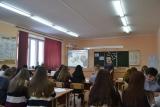 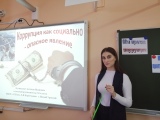 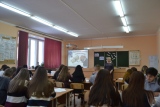 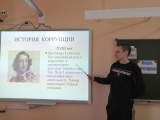 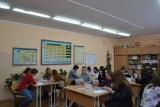 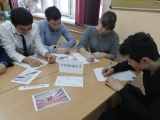 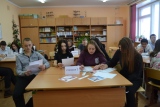 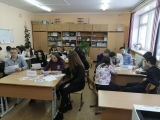 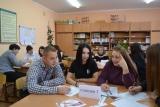 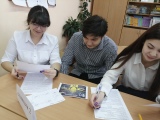 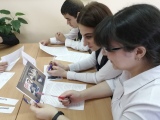 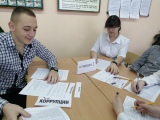 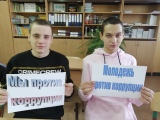 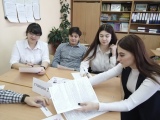 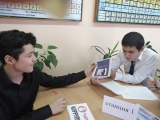 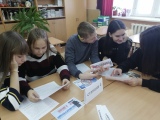 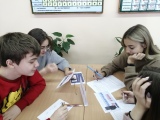 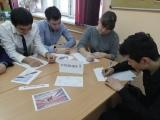 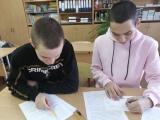 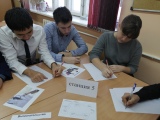 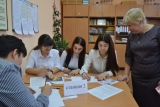 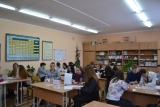 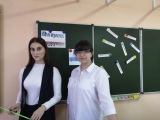 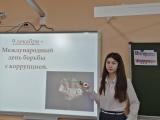 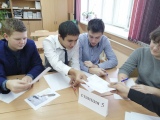 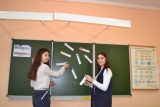 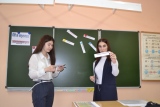 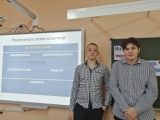 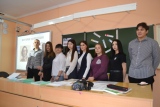 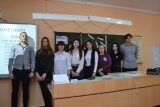 Маршрутный лист                     Команда 2